Disciplinary Knowledge in FrenchYear 7Year 8Year 9Year 10Year 11Overview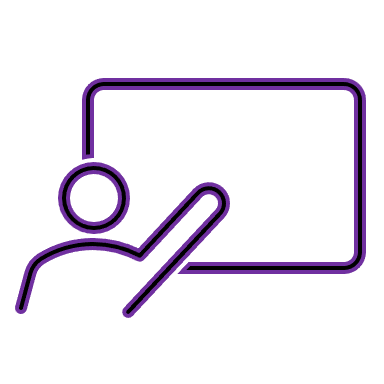 To be able to learn, recognise and use key vocabulary and structure relating to:AUTUMN 1+ 2The introductory topic in Year 7. This will include learning how to introduce oneself and talk about how one is feeling.SPRING 1+ 2Classroom instructions and classroom language, how to describe the contents of a school bag.How to describe a timetable and subject likes and dislikes and why.How to describe a school uniform and give opinions on teachers.SUMMER 1+ 2Home and local area. Say where one lives, describe types of house and rooms, including describing a bedroom in detail, stating where furniture is located and chores.To be able to learn, recognise and use key vocabulary and structure relating to:AUTUMN 1+ 2Introduction to places of interest, giving directions, describing the weather, and stating what one likes to do at home and in town.SPRING 1+ 2Food and drink items, what one eats during the day.How to say what one will eat and drink this weekend.How to describe heathy lifestyles and discuss pains and illnesses.SUMMER 1+ 2An introduction to hobbies and passtimes including musical instruments and genres of TV shows and films.How to describe the technology we have, when and how we use it.To be able to learn, recognise and use key vocabulary and structure relating to:AUTUMN 1+ 2Introduction to family members, physical descriptions, and relationships with family members.Giving pros and cons of marriageDescribing the technology we use, what we do online with pros and cons of social networks.SPRING 1+ 2Genres of TV, film and music. Musical instruments.Quantities of food and drink, meal preferences and reasons.Describing sports and hobbies one does and plays with opinions.An introduction to different celebrations across the world and describing Christmas in detail.SUMMER 1An introduction to the monuments of Paris.Saying what one can do and see in Paris.Buying tickets and making reservations.Describing a recent visit to ParisSUMMER 2Describing my ideal future partnerAn introduction to GCSE style questions from the reading, writing, listening and speaking examComparing oneself now to when one was youngerTo be able to learn, recognise and use key vocabulary and structure relating to:AUTUMN 1+ 2Home and local area. Say where one lives, describe types of house and rooms, including describing a bedroom in detail, stating where furniture is located and chores.Describe different houses in France and one’s ideal house.Local amenities in one’s area. Pros and cons of where one lives, and would like to live in the future.SPRING 1+ 2How to talk about different charities and the type of charity work one does.Describing one’s diet and how it has changed over time.Identifying environmental issues and concerns both locally and globally. Social concerns including poverty, homelessness and unemployment.SUMMER 1+2How to describe one’s holiday, including destination, method of transport and type of holiday.Stating holiday activities when the weather is good / bad, making a reservation and different types of accommodation.Describing a recent holiday and associated problems during one’s stayTo be able to learn, recognise and use key vocabulary and structure relating to:AUTUMN 1Describing one’s school and stating likes and dislikes of school subjects.Describing teachers, timetable, uniform and school rules, stating advantages and disadvantages of school.AUTUMN 2+SPRING 1Discussing future plans and the school system in France.Identifying one’s strengths and weaknesses.Jobs, careers, and work experience.Pros and cons of different jobs and careersSPRING 2Revision of GCSE themes 1-3Practise of 40, 90 and 150 word writing questionHow to tackle photo card, role play and translation questionsExam technique to support with preparation towards GCSE exams (listening, reading, writing and speaking)Vocabulary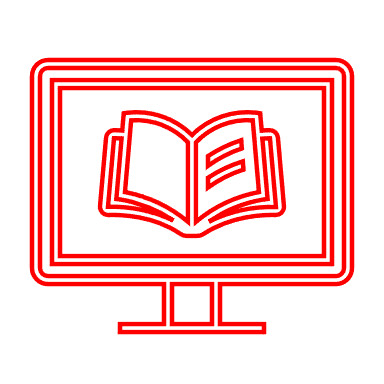 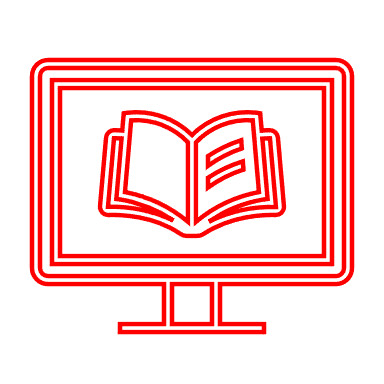 AUTUMN 1+ 2Basic classroom commands (greetings, questions, spellings)Talking about oneself (name, age, date, months, nationality, town/city, pets and family)SPRING 1+ 2School subjects, opinions, likes and dislikes.Numbers and vocabulary needed to tell the time.Articles of clothing (particularly school uniform) and coloursSUMMER 1+ 2Type of accommodation, rooms in the house and furnitureAdjective to describe furniturePhrases to say which chores you doAUTUMN 1+ 2Places of interest and buildings in a town, with adjectives to describe them.Specific words for directions.Vocabulary to describe weather.Spellings needed to use the verbs aller and faireSPRING 1+ 2Vocabulary of food and drink items and meals.Words and adjectives to describe being healthy and unhealthyParts of the body with pains and illnesses.SUMMER 1+ 2Vocab for sports, hobbies, musical instruments, TV and film genres.Types of technology with adjectives.Vocab for adverbs of frequency. AUTUMN 1+ 2Family members, adjectives and vocabulary needed to give physical descriptions.Vocab to give pros and cons of marriage.Key words needed to describe technology and pros / cons of social networksSPRING 1+ 2Vocabulary of TV, film and music genres and musical instrumentsSports and hobbies, with times and locationsVocabulary for different festivals especially Christmas and Christmas presentsSUMMER 1Monuments and places of interest in ParisSpecific vocab needed for making reservations and buying train ticketsSUMMER 2Vocab needed when describing a photo, completing a role play and extended writing taskQuestion wordsAUTUMN 1+ 2Type of accommodation, rooms in the house and furnitureAdjectives to describe furniturePhrases to say which chores you doPlaces of interest in one’s town and vocabulary needed to suggest advantages and disadvantages of where one livesSPRING 1+ 2Specific vocab for different types of charities and charity work one doesFood and drink itemsVocabulary describing global and local problemsSUMMER 1+ 2Countries and modes of transportWeather, holiday activities and vocab used to describe problems encountered on holidayAUTUMN 1School subjects and opinions, school description and key adjectivesVocab used to describe daily routine, the school timetable, rules, teachers and uniform.AUTUMN 2+SPRING 1Jobs and careersVocabulary used to describe strengths and weaknessesSPRING 2Key vocabulary necessary to respond to a photo card / role play taskSpecific vocab for all 12 units from themes 1-3Sentence starters, linking words, opinions, intensifiersThe necessary vocabulary required to write in at least 3 different time frames.Grammar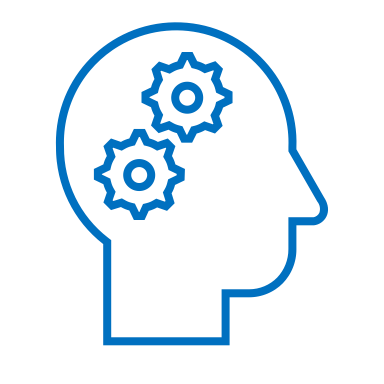 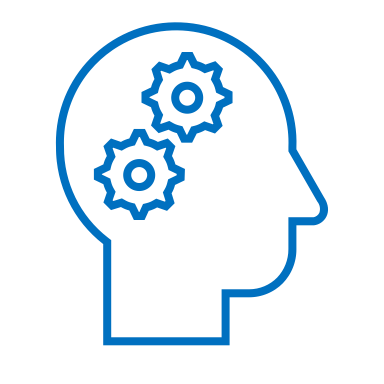 AUTUMN 1 – SUMMER 2Present tense – avoir / être / s’appelerAsking for permission using modal verbs – pouvoir, vouloirHow to use question wordsIndefinite / definite articlesPluralsHow the first and thirds person singular and third person plural of regular (ER) verbs are conjugates.Possessive adjectives Adjectival agreementWord order – placement of adjectives in a sentence.Gender of school subjectsExpressing opinionsUsing il y a and vous trouverezPresent tense of  habiter PrepositionsPresent tense of faire (first and third person singular)AUTUMN 1 – SUMMER 2Present tense – aller / faire Definite / indefinite articlesAdjectival agreementUsing je vais + au, à la, à l’ , auxUsing the imperative (vous form) for directionsUsing likes / dislikes + infinitiveUsing quand + weather + activitiesIntroduction to near future (aller + infinitive)Using j’ai mal + au, à la, à l’,, aux AUTUMN 1 – SUMMER 2Present tense – avoir / être / s’appeler / s’etendre / se disputer / ER, IR and RE verbsAdjectives, placement in a sentence and adjectival agreementUsing ne + pas to make verbs negativeJouer à and jouer deUsing the past tense with avoir using regular ER,IR,RE verbsIntroduction to the past tense with être and making past participles agree in gender and numberUsing pouvoir and vouloir to say what you can do / want to do in ParisIntroduction to the conditional and imperfect tenses.AUTUMN 1 – SUMMER 2Negative phrases followed by dePartitive articleConditional tense of regular and irregular verbsPrepositions and possessive pronounsThe imperfect tense of être / avoir / faireUsing si + present tenseDepuis + present tenseAprès avoir / être + past participleAUTUMN 1Opinions + reasons / justificationsReflexive verbs in the present tenseRevision of ER,IR and RE verbs in the present tenseRevision of modal verbs vouloir / devoir + falloirRevision of the conditional tenseAUTUMN 2+SPRING 1Si clauses + present tenseQuand + future tenseDevenir / être + professionSPRING 2Revision of past, present and future tensesRevision of conditional and imperfect tensesRevision of adjectives and agreementsRevision of specific constructions including après avoir + past participle and sentences with 2 tenses.Phonics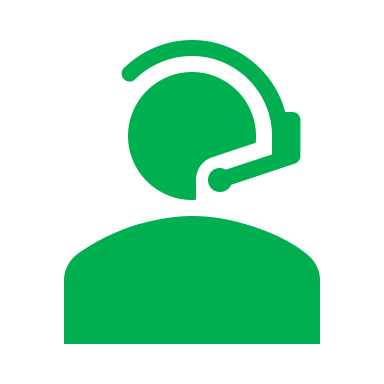 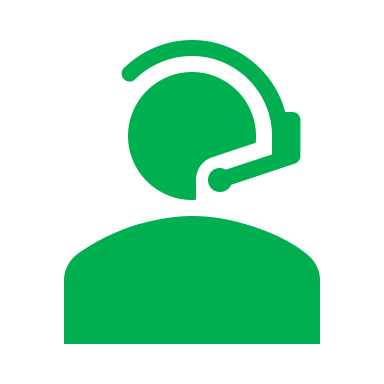 AUTUMN 1 – SUMMER 2 a â é, er, ai, ez dé, ê, et, e, ai, ei, e i,î, o, ô, au, eau o eu, œu (oeu) eu, œu ou u, û i, ll, y ou, o u luian, am, en, em in, im, ym, ein, ain on, om un, um un, b, bb d f, ph g, guc, k, qu l, ll m, mmn, nnp, ppr, rrs, ss, c, çt, tt v s, zch, shj, ggnsilent hhard and soft c and gno pronunciation of some consonants at the end of wordsAUTUMN 1 – SUMMER 2 a â é, er, ai, ez dé, ê, et, e, ai, ei, e i,î, o, ô, au, eau o eu, œu (oeu) eu, œu ou u, û i, ll, y ou, o u luian, am, en, em in, im, ym, ein, ain on, om un, um un, b, bb d f, ph g, guc, k, qu l, ll m, mmn, nnp, ppr, rrs, ss, c, çt, tt v s, zch, shj, ggnsilent hhard and soft c and gno pronunciation of some consonants at the end of wordsAUTUMN 1 – SUMMER 2 a â é, er, ai, ez dé, ê, et, e, ai, ei, e i,î, o, ô, au, eau o eu, œu (oeu) eu, œu ou u, û i, ll, y ou, o u luian, am, en, em in, im, ym, ein, ain on, om un, um un, b, bb d f, ph g, guc, k, qu l, ll m, mmn, nnp, ppr, rrs, ss, c, çt, tt v s, zch, shj, ggnsilent hhard and soft c and gno pronunciation of some consonants at the end of wordsAUTUMN 1 – SUMMER 2 a â é, er, ai, ez dé, ê, et, e, ai, ei, e i,î, o, ô, au, eau o eu, œu (oeu) eu, œu ou u, û i, ll, y ou, o u luian, am, en, em in, im, ym, ein, ain on, om un, um un, b, bb d f, ph g, guc, k, qu l, ll m, mmn, nnp, ppr, rrs, ss, c, çt, tt v s, zch, shj, ggnsilent hhard and soft c and gno pronunciation of some consonants at the end of wordsAUTUMN 1 – SUMMER 2 a â é, er, ai, ez dé, ê, et, e, ai, ei, e i,î, o, ô, au, eau o eu, œu (oeu) eu, œu ou u, û i, ll, y ou, o u luian, am, en, em in, im, ym, ein, ain on, om un, um un, b, bb d f, ph g, guc, k, qu l, ll m, mmn, nnp, ppr, rrs, ss, c, çt, tt v s, zch, shj, ggnsilent hhard and soft c and gno pronunciation of some consonants at the end of words